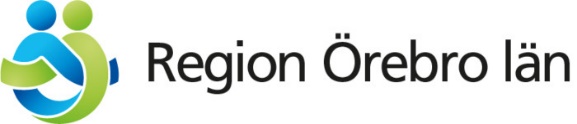 BT-bokenDin guide genom BT i Region Örebro län!Tid för bastjänstgöringen:Bra att veta om BTDenna bok är tänkt som ett hjälpmedel för att på ett överskådligt sätt se Socialstyrelsens mål samt hur dessa ska uppnås. Använd gärna denna bok i planeringen samt vid avstämning med din handledare. 
Information om tjänstgöringHandledningBT-läkare har rätt till schemalagd handledning. Du kommer att tilldelas en huvudhandledare för BT och sedan kommer du ha placeringsspecifika handledare på varje tjänstgöring. 
Huvudhandledaren har ett övergripande ansvar och håller kontakt med dina placeringshandledare. Ni kommer ha minst en avstämning i slutet av varje placeringsperiod. 
Placeringshandledare är den person som du har regelbunden kontakt med under respektive placering. Tillsammans går ni igenom checklistor och delmål.Ledighet Inför de olika placeringarna kommer du erhålla information om rutiner för ansökan om frånvaro samt möjlighet att lämna in schemaönskemål. All frånvaro från klinisk tjänstgöring som t.ex. kurs, semester, jourkomp, sjukdom etc. ansöks om i den verksamhet du tjänstgör. 

Längre frånvaro ska även rapporteras till din chef och huvudhandledare. Detta för att undvika att placeringen blir alltför kort och inte blir godkänd från Socialstyrelsen. BedömningBedömning med strukturerat bedömningsinstrument ska enligt Socialstyrelsen ske minst en gång i mitten av och en gång vid slutet av varje placering. Du och dina handledare ska använda er av ett av de bedömningsinstrument som finns på vårdgivarwebben.Region Örebro läns riktlinje är att BT-läkaren, utöver de obligatoriska bedömningarna, också erhåller en kortare bedömning eller handledningstillfälle per vecka genom att använda en utvald del av ett bedömningsinstrument alternativt ”allmän feedback”. I slutet av din BT kommer det, enligt Socialstyrelsens riktlinjer, att ske en sammanfattande bedömning av måluppfyllelsen. Denna görs av en extern bedömare, i samråd med chef och huvudhandledare.Det är du själv som BT-läkare som ansvarar för att bedömningsdokumenten kontinuerligt fylls i och rapporteras in till huvudhandledaren. UtbildningHär är schemat för utbildningsaktiviteter för dig som gör en BT här i Region Örebro län. Dessa utbildningar är obligatoriska för att uppfylla delmålen. För anmälan och information se vårdgivarwebben.Akut sjukvårdstjänstgöringDetta avsnitt avser din placering för uppfyllande BT-målen akut sjukvård. HandledningHandledningDet är viktigt att du och din handledare beaktar alla delmål under er handledningstid. Vid handledningssamtal kan du också diskutera patientfall, när något gått snett i professionella relationer, hur man hanterar arbetet som läkare osv. Förslag på samtalsämnen nedan.*
Bedömning
Du och dina handledare ska göra återkommande bedömningar med strukturerade bedömningsinstrument. Region Örebro läns riktlinje är att BT-läkaren erhåller en bedömning eller handledningstillfälle per vecka genom att använda en utvald del av ett bedömningsinstrument alternativt ”allmän feedback”.BT-läkaren ansvarar för att bedömningsdokumenten kontinuerligt fylls i och rapporteras in till huvudhandledaren. Mål BTBT delmål – alla delmål ska beaktas under varje placeringArbetsuppgifter att träna på – allmänt på alla placeringar
Under din tjänstgöring inom området akut sjukvård ska du uppfylla flera delmål. Huvuddelmålet är BT1, se nedan. Delmål BT1. Akuta och icke akuta sjukdomstillståndKompetenskravLäkaren ska:kunna diagnostisera akuta sjukdomstillståndkunna identifiera tecken på kritiska eller allvarliga sjukdomstillstånd och kunna initiera fortsatt handläggningkunna inleda behandling av akuta sjukdomstillstånd, inklusive livshotande tillstånd, och kunna planera fortsatt handläggning
Kliniska lärandeaktiviteter på akut sjukvårdsplacering Obligatoriskt: Dokumentera återkopplingen på minst tre av dessa kliniska lärandeaktiviteter (varav * är obligatoriskt) med hjälp av formuläret ”allmän feedback”. Handledningstillfällen med placeringshandledaren varje vecka – dokumentera  vid 6 utvalda tillfällen*Förslag på ämnen som bör beröras i samband med handledning:Planeringssamtal: framtida handledningstillfällen och avstämningsmöten med huvudhandledare och handledare på nästkommande tjänstgöringsställe. Identifiera kunskapsluckor och lämplig åtgärd (t.ex. inläsning, tjänstgöring, uppföljning)Feedback från teamet (t.ex. läkare, sjuksköterskor, undersköterskor, sekreterare, övrig personal, patienter och deras närstående)Kommunikation med patienter, anhöriga och medarbetare. Att lämna svåra beskedDokumentation, journalföring, dikteringEgna styrkor och utvecklingsområden som läkare. Kännedom om egna reaktioner, attityder, fördomar m.m.Mångfald och jämlikhetMedarbetarskap och ledarskapEtiska överväganden, svåra situationerPalliativ vård Kluriga patientfall/diagnoserRelevanta vårdprogram/artiklar/nyheter/facklitteratur/facktidskrifterObligatoriska bedömningar görs av placeringshandledaren eller klinisk handledare. BT-läkaren ansvarar för att de dokumenteras och rapporteras till huvudhandledarenBedömningsformulär från vårdgivarwebben Att fördjupa sig i under placeringen: Huvudsakliga symptom och medicinska tillstånd som är viktiga att kunna diagnosticera (olika differentialdiagnoser inom olika områden) och förebygga eller behandla inom akut sjukvård.Sjukdomstillstånd indelad efter allvarlighetsgradKom ihåg! I slutet av varje tjänstgöring ska en sammanfattande bedömning göras av din placeringshandledare utifrån uppvisad kompetens i verksamheten. Denna bedömning ska meddelas till din huvudhandledare. Vid svårigheter att uppnå målen för BT skall en handlingsplan upprättas se,  när en AT/BT läkare riskerar att inte uppnå målenSammanfattande (summativ bedömning) Sammanfattande skriftlig bedömning av placeringshandledaren.
Psykiatri
Detta avsnitt avser din placering för uppfyllande BT-målen inom psykiatri.HandledningHandledningDet är viktigt att du och din handledare beaktar alla delmål under er handledningstid. Vid handledningssamtal kan du också diskutera patientfall, när något gått snett i professionella relationer, hur man hanterar arbetet som läkare osv. Förslag på samtalsämnen nedan.*Bedömning
Du och dina handledare ska göra återkommande bedömningar med strukturerade bedömningsinstrument. Region Örebro läns riktlinje är att BT-läkaren erhåller en bedömning eller handledningstillfälle per vecka genom att använda en utvald del av ett bedömningsinstrument alternativt ”allmän feedback”.BT-läkaren ansvarar för att bedömningsdokumenten kontinuerligt fylls i och rapporteras in till huvudhandledaren. BT delmål – alla delmål ska beaktas under varje placeringArbetsuppgifter att träna på – allmänt på alla placeringarMål – BT2Delmål BT2. Psykiatriska sjukdomstillstånd och övrig psykisk ohälsaKompetenskravLäkaren skakunna diagnostisera akuta psykiatriska sjukdomstillståndkunna inleda handläggning av akuta psykiatriska sjukdomstillståndkunna diagnostisera vanliga icke akuta psykiatriska sjukdomstillståndkunna inleda behandling av vanliga icke akuta psykiatriska sjukdomstillståndkunna beakta patientens övriga hälsotillstånd, inklusive eventuell multisjuklighet, och livssituation i handläggningen av akuta och icke akuta psykiatriska sjukdomstillståndkunna bedöma suicidrisk hos en patient och kunna initiera vidare handläggningkunna identifiera tecken på förvirringstillstånd hos en patient och kunna vidta adekvata åtgärderkunna identifiera tecken på beroendetillstånd hos en patient och kunna vidta adekvata åtgärderkunna bedöma behov av psykiatrisk tvångsvård hos en patient och kunna utfärda vårdintygkunna identifiera psykisk ohälsa som inte har sin grund i psykiatrisk sjukdom hos en patient och kunna vidta adekvata åtgärderKliniska lärandeaktiviteter på psykiatrinHandledningstillfällen med placeringshandledaren varje vecka – dokumentera  vid 6 utvalda tillfällen*Förslag på ämnen som bör beröras i samband med handledning:Dokumentation, journalföring, dikteringIdentifiera kunskapsluckor och lämplig åtgärd (t.ex. inläsning, tjänstgöring, uppföljning)Feedback från teamet (t.ex. läkare, sjuksköterskor, undersköterskor, sekreterare, övrig personal, patienter och deras närstående)Kommunikation med patienter, anhöriga och medarbetare. Att lämna svåra beskedUtfärdande av intygOrosanmälan, barn som riskerar att fara illa eller far illaEgna styrkor och utvecklingsområden som läkare. Kännedom om egna reaktioner, attityder, fördomar m.m.Mångfald och jämlikhetMedarbetarskap och ledarskapEtiska överväganden, svåra situationerKluriga patientfall/diagnoserRelevanta vårdprogram/artiklar/nyheter/facklitteratur/facktidskrifterObligatoriska bedömningar görs av placeringshandledaren eller klinisk handledare. BT-läkaren ansvarar för att de dokumenteras och rapporteras till huvudhandledarenBedömningsformulär från vårdgivarwebben Att fördjupa sig i under psykiatriplaceringen: Huvudsakliga symptom, sjukdomar och medicinska tillstånd som är viktiga att kunna diagnosticera och förebygga eller behandla inom psykiatrin (farmakologiskt och icke farmakologiskt – på inget sätt heltäckande lista):  
Kom ihåg! I slutet av varje tjänstgöring ska en sammanfattande bedömning göras av din placeringshandledare utifrån uppvisande kompetens i verksamheten. Denna bedömning ska meddelas till din huvudhandledare. Sammanfattande (summativ bedömning) Sammanfattande skriftlig bedömning av placeringshandledaren samt återkoppling från verksamheten.AllmänmedicinDetta avsnitt avser din placering för uppfyllande BT-målen inom primärvård.
HandledningHandledningDet är viktigt att du och din handledare beaktar alla delmål under er handledningstid. Vid handledningssamtal kan du också diskutera patientfall, när något gått snett i professionella relationer, hur man hanterar arbetet som läkare osv. Förslag på samtalsämnen nedan.*
Bedömning
Du och dina handledare ska göra återkommande bedömningar med strukturerade bedömningsinstrument. Region Örebro läns riktlinje är att BT-läkaren erhåller en bedömning eller handledningstillfälle per vecka genom att använda en utvald del av ett bedömningsinstrument alternativt ”allmän feedback”.BT-läkaren ansvarar för att bedömningsdokumenten kontinuerligt fylls i och rapporteras in till huvudhandledaren. MålBT delmål- alla delmål ska beaktas under varje placeringArbetsuppgifter att träna på – allmänt på alla placeringarUnder din tjänstgöring inom allmänmedicin ska du uppfylla flera delmål. Huvuddelmålet är BT1 där även akut sjukvårdstjänstgöring ingår. 
Delmål BT1. Akuta och icke akuta sjukdomstillståndKompetenskravLäkaren ska kunna:Diagnostisera akuta sjukdomstillståndIdentifiera tecken på kritiska eller allvarliga sjukdomstillstånd och kunna initiera fortsatt handläggningInleda behandling av akuta sjukdomstillstånd, inklusive livshotande tillstånd, ochplanera fortsatt handläggningDiagnostisera vanliga icke akuta sjukdomstillståndPlanera behandling av samt behandla och följa upp vanliga icke akuta sjukdomstillstånd och andra hälsoproblemBeakta patientens övriga hälsotillstånd, inklusive eventuell multisjuklighet, och livssituation i handläggningen av akuta och icke akuta sjukdomstillståndKliniska lärandeaktiviteter på allmänmedicinObligatoriskt: Dokumentera återkoppling på fyra av dessa kliniska lärandeaktiviteter (valfri) med hjälp av formuläret ”allmän feedback”. Handledningstillfällen med placeringshandledaren varje vecka – dokumentera åtta utvalda tillfällen*Förslag på ämnen som bör beröras i samband med handledning:Planera framtida handledningstillfällen och avstämningsmöten med huvudhandledare och handledare på nästkommande tjänstgöringsställetIdentifiera kunskapsluckor och lämplig åtgärd (t.ex. inläsning, tjänstgöring, uppföljning)Feedback från teamet (t.ex. läkare, sjuksköterskor, undersköterskor, sekreterare, övrig personal, patienter och deras närstående)Kommunikation med patienter, anhöriga och medarbetare. Att lämna svåra beskedDokumentation, journalföring, dikteringEgna styrkor och utvecklingsområden som läkare. Kännedom om egna reaktioner, attityder, fördomar m.m.Mångfald och jämlikhetMedarbetarskap och ledarskapEtiska överväganden, svåra situationerSjukdomsförebyggande arbete Kluriga patientfall/diagnoserRelevanta vårdprogram/artiklar/nyheter/facklitteratur/facktidskrifterObligatoriska bedömningar görs av placeringshandledaren eller klinisk handledare. BT-läkaren ansvarar för att de dokumenteras och rapporteras till huvudhandledarenBedömningsformulär från vårdgivarwebben Att fördjupa sig i under allmänmedicinplaceringen: Huvudsakliga symptom, sjukdomar och medicinska tillstånd som är viktiga att kunna diagnosticera och förebygga eller behandla inom allmänmedicin (farmakologiskt och icke farmakologisk – på inget sätt heltäckande lista):  Kom ihåg! I slutet av varje tjänstgöring ska en sammanfattande bedömning göras av din placeringshandledare utifrån uppvisande kompetens i verksamheten. Denna bedömning ska meddelas till din huvudhandledare. Sammanfattande (summativ bedömning) Sammanfattande skriftlig bedömning av placeringshandledaren samt återkoppling från verksamheten.
Individuell utbildningsplan (IUP) BT Region Örebro länDin individuella utbildningsplan (IUP) beskriver BT-målen och hur dessa uppnås i Region Örebro län. Checklistorna för de olika placeringarna är en hjälp för dig att se hur du uppfyller din IUP.ÄmneOmfattningTyp av utbildningDatum Introvecka BT4 dagar1-4/3Introvecka AT/BT6 1/2 dagar7-11/3Försäkringsmedicin2 dagarAT-seminarium28-29/3
alternativt14-15/11Instruktörs-utbildning1/2 dagAT-seminarium6/4 emalternativtdecemberLedarskap och genus2 dagarAT-seminarium27-28/4
alternativt
19-20/10Juridik, informations- och patientsäkerhet 1 dagST-utbildningsdag8/6alternativtnovemberEtik i vården1 dagAT-seminarium29/9Palliativ vård1 dagAT-seminarium9/11Läkemedelsforum2 dagarUtbildningsdagar arrangerade av läkemedels-kommitténBörjan av februari 2023Levnadsvanor och hälsa2-3 timmarWebbutbildningLevnadsvanor och hälsaLiten grundkurs i EBM för läkemedelsförskrivareWebbutbildning
20070763 EBM folder_A5:Layout 1 (regionorebrolan.se)Datum t o m PlaceringshandledareE-post:Telefonnummer:BT1Akut, icke akut sjukdomBT7VetenskapBT13Vårdhygien smittskyddBT2Psyk sjukdom, psyk ohälsaBT8EtikBT14HälsofrämjandeBT3Lagar förordningarBT9BemötandeBT15LäkemedelsbehandlingBT4Sjukvårdens organisationBT10Samarbeta och ledaBT16 Intyg försäkringsmedicinBT5VårddokumentationBT11Presentera förklara…BT17Palliativ vårdBT6KvalitetsarbeteBT12Barn och ungdomarBT18Dödsbevis och orsaksintygAnamnes och statusOmhändertagande av akut eller kritiskt sjuka patienterKlinisk bedömning, initial utrednings- och åtgärdsplanDokumentera samt utfärda recept och intygInterpretera diagnostik, genomföra behandling, initiera preventiva åtgärderKommunicera och samarbeta med patienter,  närstående, kollegor och teametGenomföra allmänna medicinska procedurerBidra till kvalitet och säkerhet på arbetsplatsenRapportera en patient enligt SBAR och be mottagaren om återkoppling (BT11, BT10)Be en kollega (behöver inte vara läkare) att följa med när du behöver lämna ett svårt besked – som stöd för dig och patienten/närstående. Be din kollega om återkoppling (BT8, BT9, BT10, BT11)Initial stabilisering enligt A, B, C, D, E (BT1, BT10) Genomför en läkemedelsgenomgång och diskutera med din kliniska handledare (BT1, BT15)Öva på procedurer och undersökningstekniker t.ex.  hålla fria luftvägar, venös och arteriell punktion, PVK, urinkateter, sondinläggning, ledpunktion och proktoskopi. Om tillfälle ges; rektoskopi, doppler kärl, Frenzel m.m. (BT1, BT13)* Ta hand om en instabil patient enligt ABCDE. Använd NEWS och closed loop kommunikation. Be din kliniska handledare om återkoppling på handläggning och kommunikation med teamet (BT1, BT9, BT10)Öva på lilla kirurgin – rengöring av sår, incision abscess, excisioner och suturering (BT1, BT13)Ställningstagande till; orosanmälan, körförbud, handräckning, tvångsåtgärder (LPT, LVM), dokumentation av dessa överväganden och ev. åtgärd – gå igenom med din kliniska handledare ( BT1, BT2, BT3, BT5, BT12, eller BT16)Konstatera dödsfall, utfärda dödsbevis, dödsorsaksintyg och spara dessa i journalsystemet, inte i BT-portfolion. Gå igenom intygen med din handledare (BT3, BT18)Utfärda försäkringsmedicinska intyg och spara dessa i journalsystem, inte i BT-portfolion, gå igenom med din kliniska handledare eller placeringshandledare (BT3, BT16)Be din kliniska handledare om återkoppling efter gemensamt rondarbete eller gemensamt pass på akuten – handläggning, samarbete (BT1, BT8, BT9, BT10)Mini CEXBröstsmärtor med fokus på anamnes, status, klinisk bedömning (BT1, BT9, BT11): obligatoriskt på medicinplaceringMånad 1 eller när tillfället gesDatumMini CEXAkut buk med fokus på anamnes, status, klinisk bedömning (BT1, BT9, BT11): obligatoriskt på kirurgplaceringMånad 2 eller när tillfället gesDatumMini CEXBedömning av medvetandepåverkad patient med fokus på anamnes, status, klinisk bedömning (BT1, BT9, BT11): obligatoriskt på medicinplaceringMånad 3 eller när tillfället gesDatumDOPSProktoskopi (BT1, BT9, BT13): obligatoriskt på kirurgplaceringMånad 3 eller när tillfället gesDatumDOPSArtärpunktion (BT1, BT9, BT13)Månad 3 eller när tillfället gesDatumMSF/360 graderMulti Source Feedback (BT1, BT2, BT5, BT7, BT8, BT9, BT10, BT11)i slutet av placeringenDatumKritisk sjuka patienter: -Chock-Hjärtstopp-Respiratorisk insufficiens-Medvetslöshet-MultitraumaKomplexa patienter: -Huvudvärk-Bröstsmärta-Dyspné-Buksmärta-Neurologiska bortfall inklusive yrsel-Svimning, förvirring-Sänkt medvetande-Feber-IntoxikationEnklare patienter -traumatisk, icke traumatiskDatumSignaturNamnförtydligandePlaceringDatum fr o m Datum t o m PlaceringshandledareE-post:Telefonnummer:BT1Akut, icke akut sjukdomBT7VetenskapBT13Vårdhygien smittskyddBT2Psyk sjukdom, psyk ohälsaBT8EtikBT14HälsofrämjandeBT3Lagar förordningarBT9BemötandeBT15LäkemedelsbehandlingBT4Sjukvårdens organisationBT10Samarbeta och ledaBT16 Intyg försäkringsmedicinBT5VårddokumentationBT11Presentera förklara…BT17Palliativ vårdBT6KvalitetsarbeteBT12Barn och ungdomarBT18Dödsbevis och orsaksintygAnamnes och statusOmhändertagande av akut eller kritiskt sjuka patienterKlinisk bedömning, initial utrednings- och åtgärdsplanDokumentera samt utfärda recept och intygInterpretera diagnostik, genomföra behandling, initiera preventiva åtgärderKommunicera och samarbeta med patienter, närstående, kollegor och teametGenomföra allmänna medicinska procedurerBidra till kvalitet och säkerhet på arbetsplatsenGenomföra strukturerad suicidriskbedömning inkl. återkoppling av handledare (delmål BT 2)Genomföra fördjupad läkemedelsgenomgång med bedömning av risker, biverkningar och interaktioner av psykofarmaka, återkoppling av handledare (BT1, BT2, BT12, BT15)Vara närvarande vid intagningsbedömning enligt §6b, gå igenom med klinisk handledare eller placeringshandledare (BT2, BT3, BT4, BT5)Ta ställning till och utfärda orosanmälan, gå igenom med klinisk handledare (BT2, BT3, BT12) Utfärda intyg enligt §9 LVM eller skriva LVM-anmälan enl. §6. Gå igenom med handledare på tjänstgöringsstället (BT2, BT3, BT4, BT5, BT8, ev. BT12)Utfärda intyg enligt §4 LPT. Gå igenom med din placeringshandledare (delmål BT2, BT3, BT4, BT5, BT8, ev. BT12)Genomföra en bedömning med hjälp av strukturerat bedömningsinstrument t.ex. MADRS, HAD, COWS eller CIWA-Ar, gå igenom med handledare på tjänstgöringsstället (BT2, BT5, BT11)Utfärda intyg försäkringsmedicin, gå igenom med handledare på tjänstgöringsstället (BT1, BT2, BT3, BT5, BT11, BT16)Mini-CEXMed fokus på konsultationsteknik i anamnestagning, status och klinisk bedömning. Delmål BT1, BT2, BT8, BT9, BT11, BT14Månad 1DatumMini-CEXMed fokus på konsultationsteknik i anamnestagning, status och klinisk bedömning. Delmål BT1, BT2, BT8, BT9, BT11, BT14Månad 3DatumCBDJournalbaserad falldiskussion kring ett patientfall från föregående vecka. Delmål BT1, BT5, BT7, BT8, BT11Valfri tidpunktDatumPsykossjukdomarAkut konfusion, delirium samt WernickeAffektiva sjukdomar Akut suicidalitet, strukturerad suicidriskbedömningPersonlighetssyndromNeuropsykiatriska diagnoserBeroendesyndrom – alkohol och drogerPsykiatriska symptom relaterad till somatisk sjukdomÅngestsyndromMalignt neuroleptikasyndromAkut krisreaktionSerotonergt syndromDatumSignaturNamnförtydligandePlaceringDatum fr o m Datum t o m PlaceringshandledareE-post:Telefonnummer:BT1Akut, icke akut sjukdomBT7VetenskapBT13Vårdhygien smittskyddBT2Psyk sjukdom, psyk ohälsaBT8EtikBT14HälsofrämjandeBT3Lagar förordningarBT9BemötandeBT15LäkemedelsbehandlingBT4Sjukvårdens organisationBT10Samarbeta och ledaBT16 Intyg försäkringsmedicinBT5VårddokumentationBT11Presentera förklara…BT17Palliativ vårdBT6KvalitetsarbeteBT12Barn och ungdomarBT18Dödsbevis och orsaksintygAnamnes och statusOmhändertagande av akut eller kritiskt sjuka patienterKlinisk bedömning, initial utrednings- och åtgärdsplanDokumentera samt utfärda recept och intygInterpretera diagnostik, genomföra behandling, initiera preventiva åtgärderKommunicera och samarbeta med patienter, närstående, kollegor och teametGenomföra allmänna medicinska procedurerBidra till kvalitet och säkerhet på arbetsplatsenDikteringsteknik. Feedback från medicinsk sekreterare. Delmål BT5Teknik när man tar odlingar. Sårodling, NPH, svalg/strp A, virusblåsor. Självständigt utföra. Delmål BT1, BT13Läkemedelsgenomgång. Självständigt utföra och genomgång med handledare. Delmål BT1, BT15Proktoskopi/rektoskopi. Genomföra under handledning. Delmål BT1Samtal om riskfaktorer/levnadsvanor. Självständigt utföra. Genomgång med handledare. Delmål BT1, BT14Kännedom om smittskyddsanmälan (SmiNet). Gå igenom med handlededaren. Delmål BT13Utfärda intyg för sjukpenning, gå igenom med handledaren. Delmål BT16Genomgång av utfärdad konsultationsremiss samt röntgenremiss. Självständigt utföra med genomgång med handledare. Delmål BT4, BT5Diabeteskontroll, självständigt utföra och genomgång med handledare delmål BT1, BT5, BT9, BT11, BT13Gynekologisk undersökning, självständigt utföra. Delmål BT1Undersöka patient med ögonmikroskop, självständigt utföra. Delmål BT1Undersöka patient med öronmikroskop, självständigt utföra. Delmål BT1Kunskap om orosanmälan. Genomgång med handledare. Delmål BT3, BT12Rond/auskultation på SÄBO Delmål BT1, BT4, BT8, BT 17 (BT18)Lilla kirurgin (excision av hudförändring, incision av böld, nageltrång etc.). Utföra med stöd av handledare. Delmål BT1Mini CEXMed fokus på konsultationsteknik i anamnestagning, status och klinisk bedömning. Delmål BT1,8,9,11,14 ev 2 och 12Månad 1DatumMini CEXMed fokus på konsultationsteknik i anamnestagning, status och klinisk bedömning. Delmål BT1,8,9,11,14 och 12 BARNPATIENTMånad 3DatumCBDJournalbaserad falldiskussion kring ett patientfall från föregående vecka. Delmål BT1,5,7, 8, 11Valfri tidpunktDatumDOPSPraktiskt moment Delmål BT1Valfri tidpunktDatumKardiovaskulära sjukdomar, riskfaktorer, primär och sekundär prevention, behandlingFeber och/eller infektionssymptom från luftvägar och ÖNH, urinvägar vuxna/barnDiabetes mellitus; diagnos, behandling, riskfaktorer, komplikationer, rutiner för diabeteskontroller. Remittering, när?Smärtor; ledvärk, smärtor i extremiteter, ryggvärk, huvudvärk med och utan föregående traumaSköldkörtelsjukdomar, diagnos, behandling, kriterier för remittering till specialistvården, hypotyreosbehandling under graviditetenPsykiatriska sjukdomar eller psykisk ohälsa; nedstämdhet, depression, ångestsjukdomar, utmattningssyndromAnemi utredning, tolkning av provsvar, behandlingÖgon: rött öga, ögonsmärtor, infektionerKOL med och utan exacerbationAlkoholrelaterad ohälsa och sjukdomarAstma- och allergiutredning, diagnos och behandling, inhalationsteknik, hantering av adrenalinpenna, anafylaxibehandlingFörändrade avföringsvanor, ont i magenTrötthet, viktnedgångHud; hudförändringar, mjukdelsinfektioner, sårÖvervikt och obesitas, metabolt syndrom – hälsofrämjande åtgärder, behandlingBarn och ungdomars hälsa, referensvärden Gravida: referensvärden vitalparametrar, provsvar, vilka läkemedel får användasGynekologiska besvär – flytningar, klåda, blödningsrubbningarKännedom om MVC & BVCDatumSignaturNamnförtydligandeBT-målGenomförandeRedovisningBT1 Akuta och icke akuta sjukdomstillstånd- Deltagande KTC-dagen och HLR- Godkända kliniska placeringar- Bedömningar handläggning av 
  viktiga symtom- Bedömningar av kliniskt   
  resonemang under      
  handledningssamtal - Intyg godkänt deltagande i
  KTC-dagen och HLR- Mini-CEX x minst 2 per
  placering- DOPS minst 1 gång per
  placering- Dokumentation HL-samtal- Avidentifierade journalkopior
  på fall som utgjort grund för
  CBD eller handledarsamtal- Ifyllda checklistor alla
  placeringarBT2Psykiatri- Godkänd klinisk placering- Handledarsamtal- Deltagande i utbildningsdagar- Genomföra kliniska
  lärandeaktiviteter enligt
  checklista- Sammanfattande bedömning- Mini-CEX x 2 och CBD- Dokumentation
  handledarsamtal- Ifylld checklistaBT3Lagar förordningar- Utbildning
  informationssäkerhet och 
  patientsäkerhet
- ST-dag juridik - Närvaropåskrift 
   introduktionsutbildning/
   föreläsningar -  ST-dag juridik kursintygBT4Sjukvårdens organisation- Föreläsning introdagarna- Rond/auskultation SÄBO- Reflektera med handledare över
  övriga aktörer runt patienten, t.ex.
  socialtjänst, skola- Närvaropåskrift - Dokumentation handledarsamtal- Ifylld checklistaBT5Vårddokumentation- Utbildning journalsystem under
  introveckan- Dikteringsteknik- Utfärda röntgenremiss och
   konsultremiss- Vardagsträning- Närvaropåskrift- Feedback från sekreterare- Genomgång av remisser med
  handledare- Ifylld checklistaBT6Kvalitetsarbete- Diskussion med handledare- Dokumentation handledarsamtal- Ifylld checklistaBT7Vetenskapligt förhållningssätt- Diskussion med handledare- Uppvisat evidensbaserat
  förhållningssätt i det
  dagliga kliniska arbetet- Dokumentation handledarsamtal - Inkluderas i samlad skriftlig
  bedömning efter alla placeringar- Ifylld checklistaBT8Etik i det dagliga arbetet-  AT-seminarium etik
- Uppvisat etiskt förhållningssätt i
  det dagliga  kliniska arbetet- Kunna resonera om etiska
  frågeställningar- Intyg AT-seminarium etik- Dokumentation handledarsamtal - Inkluderas i samlad skriftlig
  bedömning efter alla placeringar- Ifylld checklistaBT9Bemötande- Kontinuerligt tillämpa i kliniskt
  arbete- Kontinuerlig bedömning via
  handledare och kollegor samt Mini
  CEX på respektive placering- Dokumentation handledarsamtal - Inkluderas i samlad skriftlig  
  bedömning efter alla placeringar- Ifylld checklistaBT10Samarbeta och leda arbetet kring patienten- Närvaro  AT-seminariet  Ledarskap
  och genus- Kontinuerligt tillämpa i kliniskt
  arbete- Kontinuerlig bedömning via
  handledare och kollegor samt 
  Mini-CEX på respektive placering- Intyg AT-seminariet- Inkluderas i samlad skriftlig
  bedömning efter alla placeringar- Ifylld checklistaBT11Presentera, förklara och instruera- Kontinuerligt tillämpa i kliniskt
  arbete- Fallpresentation/jourrapport på  
  läkarmöte- Godkänt utskrivningssamtal och
  utskrivningsinformation- Kontinuerlig bedömning via
  handledare och kollegor samt   Mini-CEX på respektive placering- Signatur fallpresentation/ 
   jourrapport på lista ”Obligatoriska
   moment akut sjukvård”- Utskrivningsinformationen sparas   avidentifierad i portfolio, signerad
  godkänd av ansvarig - Inkluderas i samlad skriftlig
   bedömning efter alla placeringar- Ifylld checklistaBT12Barn och ungdomar- Handläggning under handledning   barn och ungdomar på vårdcentral
  (Mini-CEX)- Visa kännedom om när och hur
  man gör orosanmälan- Godkänd Mini-CEX barn (en av de
   två som genomförs under
   placeringen)- Ifylld checklistaBT13Vårdhygien och smittskydd i det dagliga arbetet- Kontinuerligt tillämpa regionens
  hygienriktlinjer i kliniskt arbete- Kännedom om
  smittskyddsanmälan- Inkluderas i samlad skriftlig
   bedömning efter alla placeringar- Ifylld checklistaBT14Hälsofrämjande insatser- Levnadsvanor och hälsa,
  webbaserad utbildning- Rådgivande samtal i klinisk  
   handläggning- Auskultation specialiserad
  sjuksköterskemottagning- Dokumentation handledarsamtal- Ifylld checklistaBT15Läkemedelsbehandling- Praktisk tillämpning under kliniskt
  arbete.- Läkemedelsgenomgång,
  självständigt utföra- Handledarsamtal om STRAMA
  riktlinjer- Praktisk tillämpning under kliniskt
  arbete.- Läkemedelsgenomgång,
   självständigt utföra- Handledarsamtal om STRAMA
  riktlinjerBT16Försäkringsmedicinska intyg- Närvaro AT-seminariet
  försäkringsmedicin- Praktisk tillämpning under kliniskt
  arbete- Intyg AT-seminariet
  försäkringsmedicin- Dokumentation handledarsamtal - Inkluderas i samlad skriftlig
  bedömning efter alla placeringar- Ifylld checklistaBT17Behov av palliativ vård- Närvaro AT-seminariet palliativ
  medicin- Genomförd auskultation på SÄBO.- Handledarsamtal på temat,
   inklusive rutiner för palliativa
   ordinationer- Intyg AT-seminariet palliativ
  medicin- Dokumentation handledarsamtal - Inkluderas i samlad skriftlig  
   bedömning efter alla placeringar- Ifylld checklistaBT18Dödsbevis och dödsorsaksintyg- Praktisk tillämpning under kliniskt
  arbete- Dokumentation handledarsamtal- Ifylld checklista